tarifs - bilanS d’orientation – FORFAIT TOUT COMPRIS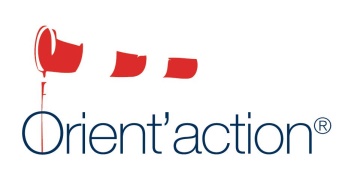 		CONTACT :	CB Consulting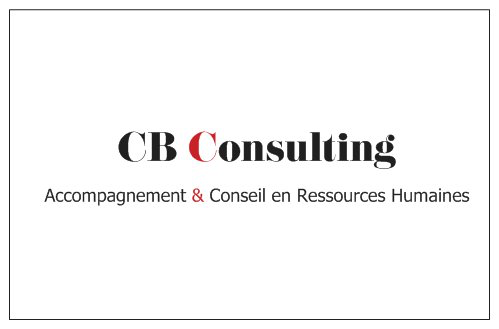 						3055 avenue de Prades						06.50.57.26.28					Carine.boeglin@orientaction.comBilan d'orientation : les enjeuxNotre expérience de l’université, des grandes écoles et de l’entreprise montre qu’aujourd’hui avoir un projet d’orientation personnel et professionnel cohérent est une clef de la réussite. En effet, la très grande majorité des universités et des grandes écoles sélectionne les candidats, à compétences égales, sur la qualité de leur projet personnel et professionnel. À la fin des études, au moment de l’entrée sur le marché du travail, c’est à nouveau le projet du candidat qui est évalué par les recruteurs. Celui ou celle qui a défini un projet personnel et professionnel très tôt possède une longueur d’avance sur les autres. Il a choisi ses stages, développé ses compétences, construit son réseau et son parcours en fonction de son objectif suprême. La cohérence du projet, voilà ce qui séduit les recruteurs et de fait, assure au jeune de réussir plus tard dans l’entreprise. Le bilan d’orientation permet d’initier cette démarche. C’est sa vocation première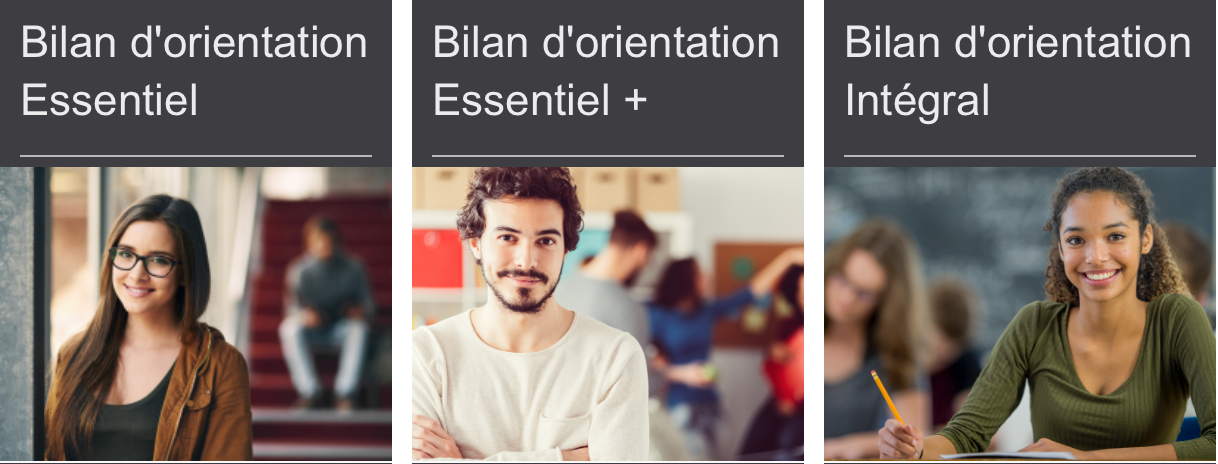 Bilan d'orientation : les bénéficesLes bénéfices d'un bilan d'orientation sont immédiats. L'expérience montre que le bilan d'orientation a un effet extrêmement positif sur le comportement scolaire du jeune, son rapport à l'école, à ses professeurs et à ses parents ainsi que sur son équilibre intérieur.Voici une liste non exhaustive des effets bénéfiques observés. Améliorer les résultats scolaires en développant la motivation et l’auto-motivation,Éviter les redoublements inutiles et destructeurs,Prévenir le décrochage scolaire lié à la démotivation.Gagner en autonomie et en maturité,S’affirmer dans des choix construits et réfléchis,Mieux se connaître et prendre confiance en soi.Choisir un métier qui corresponde à ses talents, à sa personnalité et à ses aspirations, facteur de bien-être et d’épanouissement personnel,Choisir un métier dans un secteur porteur d’opportunités professionnelles,Choisir une formation et un environnement d’études facteur de motivation et d’auto-motivation pour augmenter ses changes de réussite.BILAN D’ORIENTATION ESSENTIELBILAN D’ORIENTATION ESSENTIEL +BILAN D’ORIENTATION INTEGRAL245 euros TTC490 euros TTC750 euros TTC